学生端：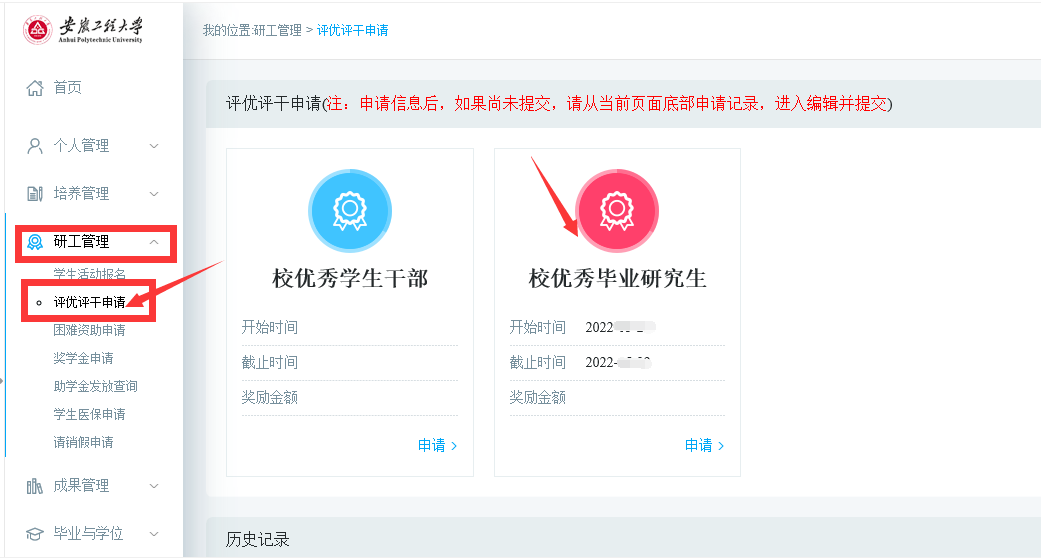 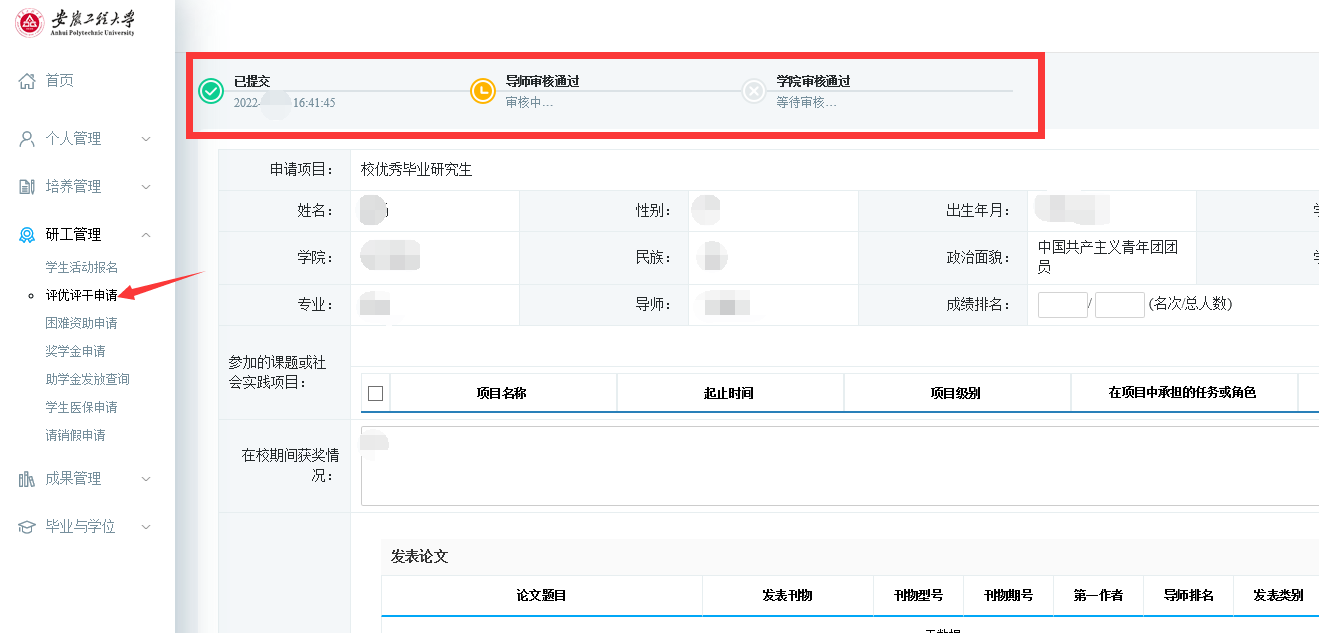 导师端：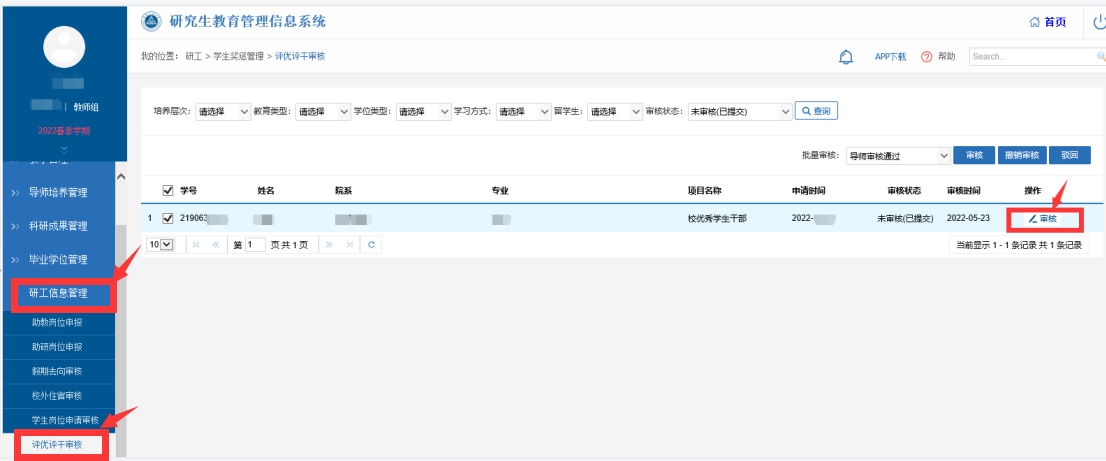 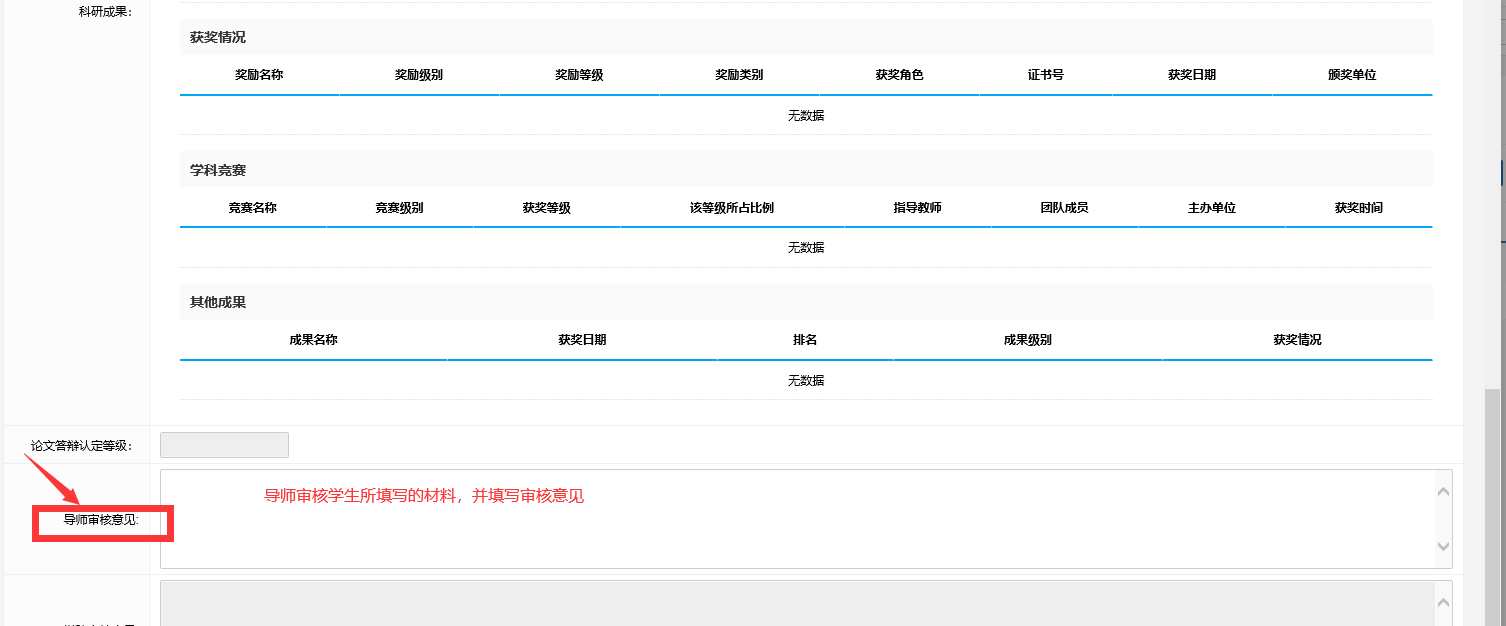 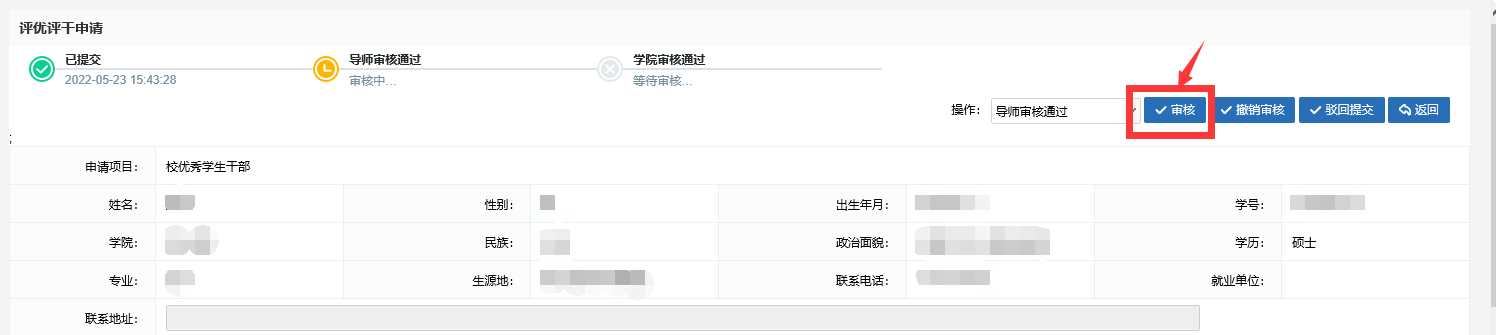 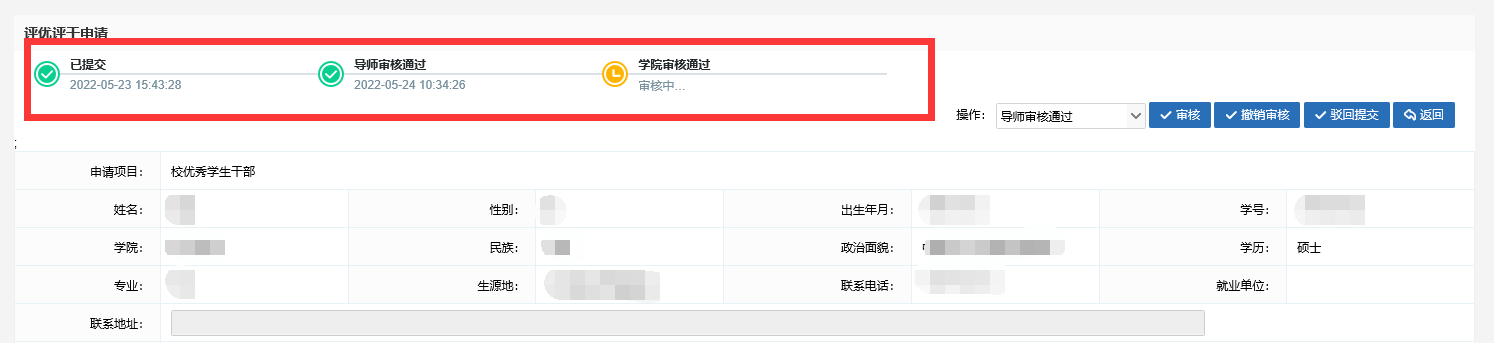 研究生辅导员端：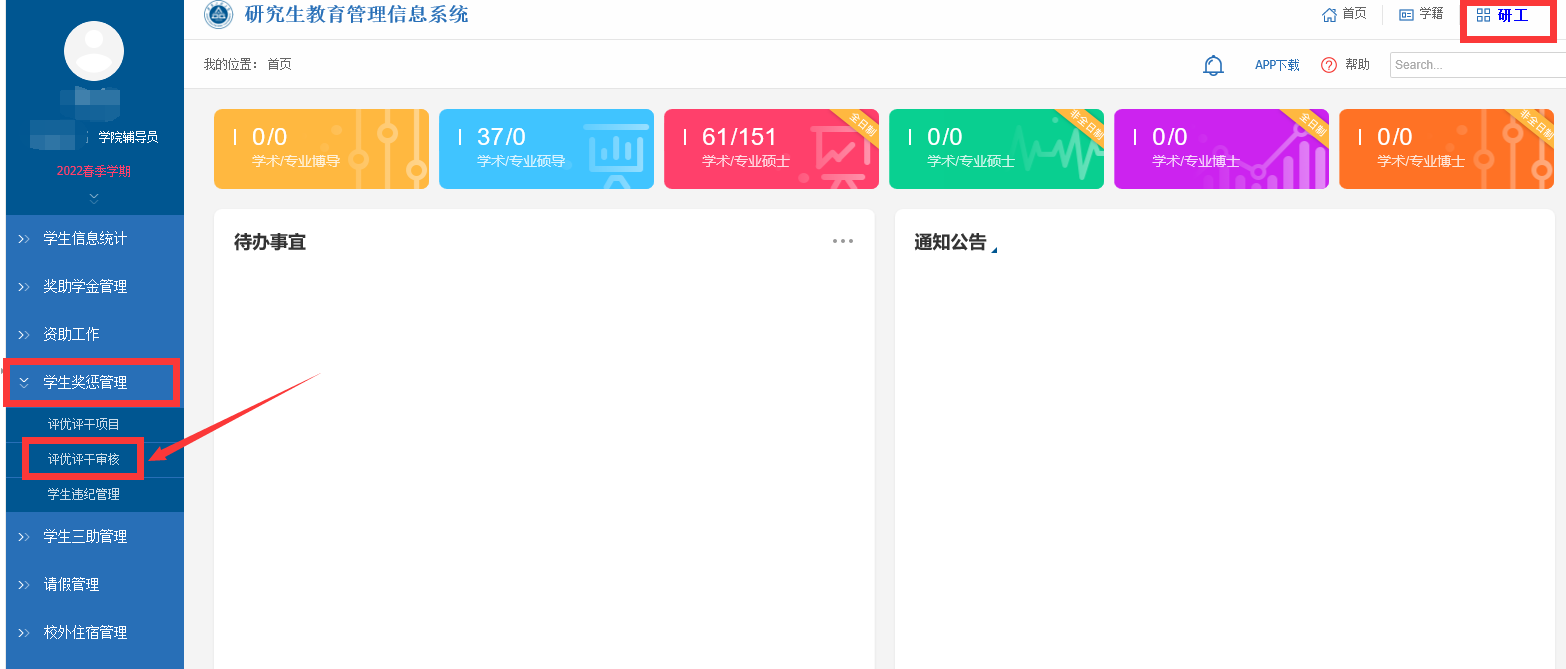 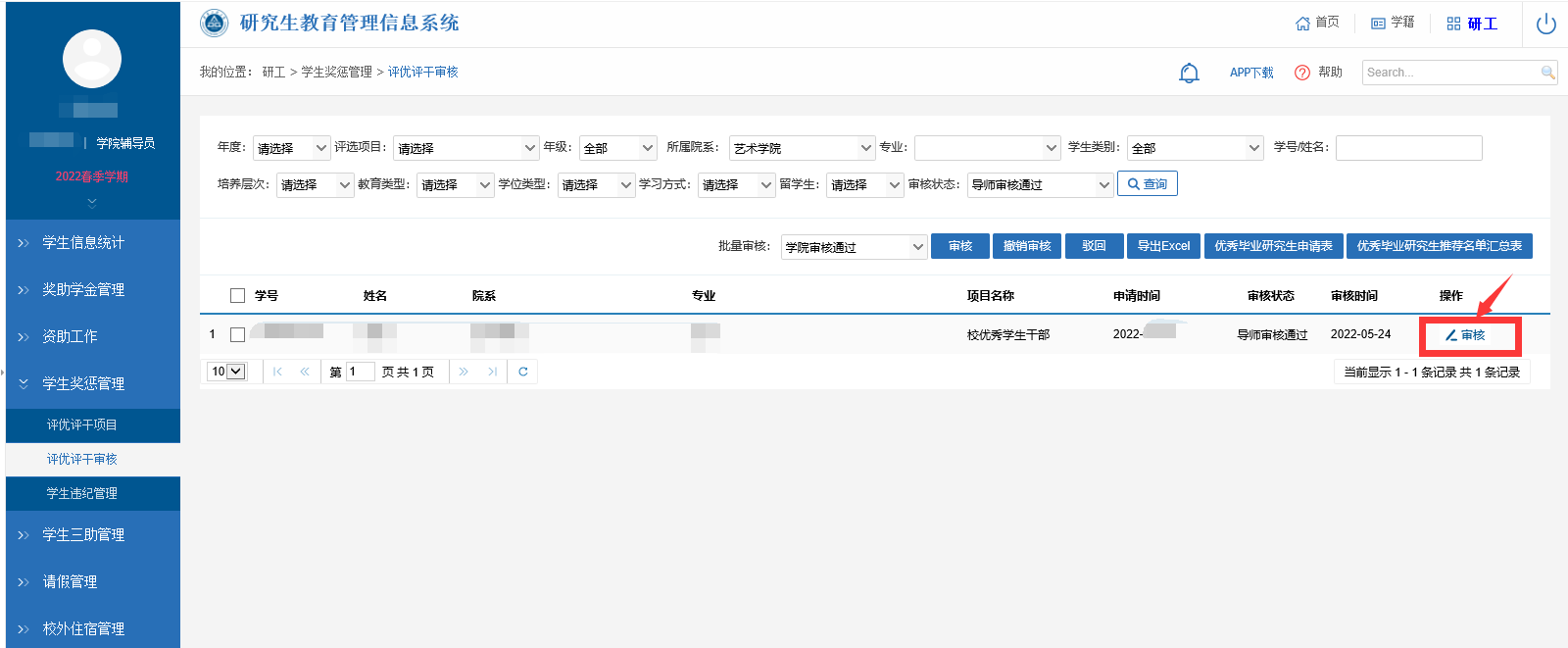 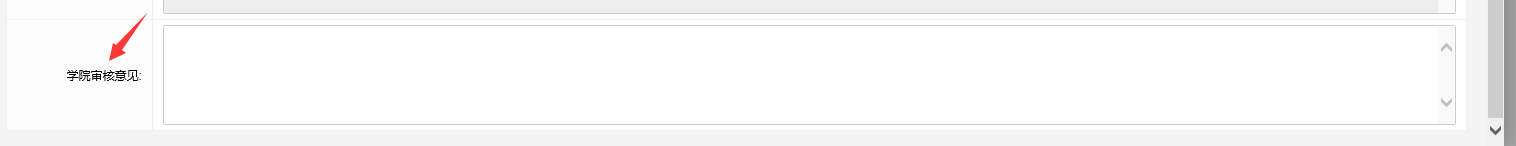 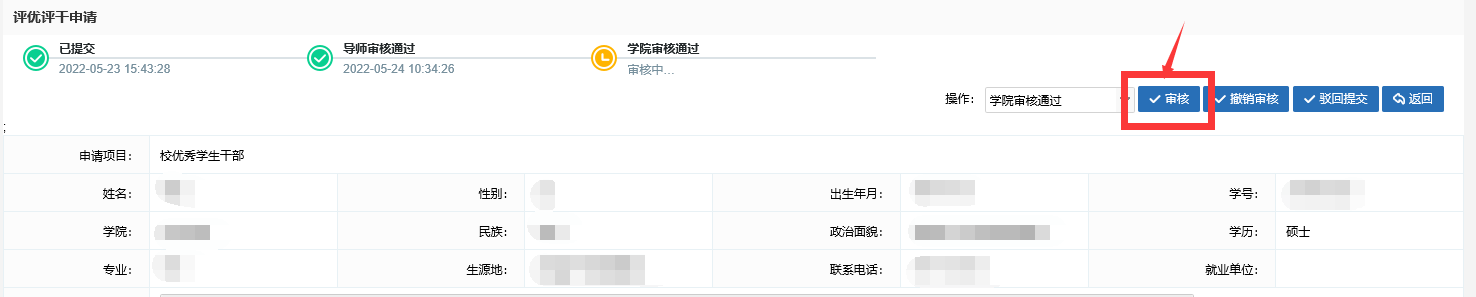 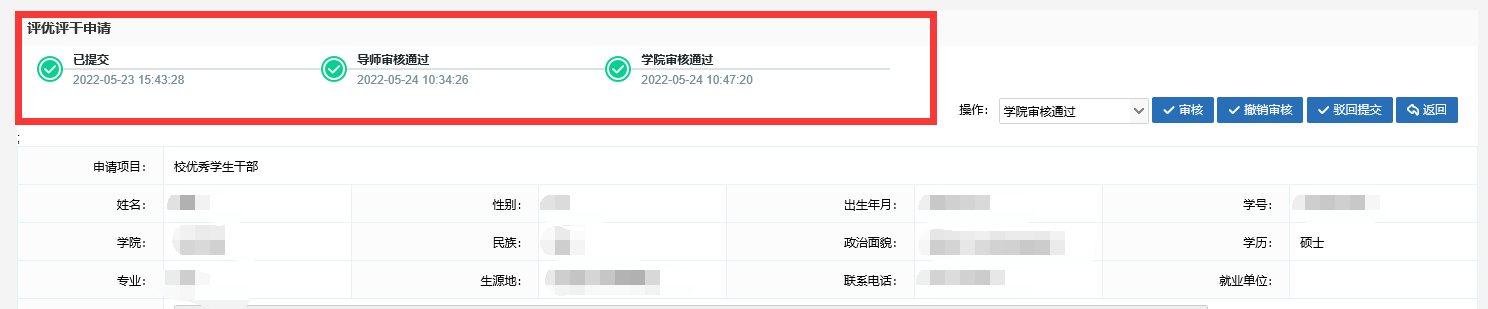 